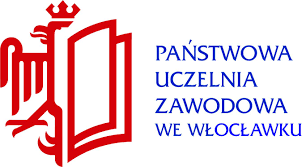 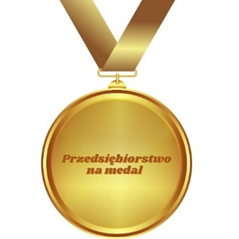 Regulamin Plebiscytu„Przedsiębiorstwo na medal”§1Postanowienia ogólneOrganizatorem Plebiscytu „Przedsiębiorstwo na medal”(zwanym dalej Plebiscytem, Konkursem) jest Zakład Zarządzania Państwowej Uczelni Zawodowej we Włocławku.Patronat honorowy nad Plebiscytem obejmą Jego Magnificencja Rektor Państwowej Uczelni Zawodowej we Włocławku dr Robert Musiałkiewicz, prof. PUZ oraz Prezydent Miasta Włocławek dr Marek Wojtkowski, prof. PUZ.Partnerem wydarzenia jest Włocławskie Centrum Biznesu – Inkubator Innowacji i Przedsiębiorczości.Celem Plebiscytu jest promocja przedsiębiorczości, innowacyjności i społecznej odpowiedzialności przedsiębiorstw.  W ramach Plebiscytu wyłonieni zostaną laureaci, którym,  na zasadach określonych 
w niniejszym Regulaminie, zostanie przyznany tytuł „Przedsiębiorstwo na medal”.Postępowanie konkursowe w oparciu o treść niniejszego Regulaminu – przeprowadza 
w zakresie swych kompetencji Komisja Konkursowa w składzie: dr Maja Kołtońska (przewodnicząca), dr Jolanta Kloc, dr Marek Ręklewski,mgr Przemysław Taranowski. Członkowie Komisji Konkursowej są jednocześnie pracownikami Zakładu Zarządzania PUZ we Włocławku.Informacje dotyczące Plebiscytu są dostępne na profilu facebook Zakładu Zarządzania PUZ we Włocławku oraz na stronie internetowej PUZ we Włocławku.§2Warunki uczestnictwa i tryb zgłaszania kandydatówPlebiscyt składa się z dwóch etapów. W ramach pierwszego, uczniowie szkół ponadpodstawowych działających na terenie powiatu miasta Włocławek zostaną zaproszeni do udziału w wydarzeniu. Na mocy niniejszego regulaminu uczniowie szkół przesyłają na adres mailowy namedal@puz.wloclawek.pl wypełniony formularz zgłoszeniowy stanowiący załącznik nr 1 do niniejszego regulaminu. Formularz można pobrać z profilu facebook Zakładu Zarządzania Państwowej Uczelni Zawodowej we Włocławku oraz ze strony internetowej PUZ we Włocławku. Można również zgłosić zapotrzebowanie na jego otrzymanie poprzez kontakt z Organizatorem za pomocą adresu: namedal@puz.wloclawek.pl. W formularzu uczestnicy są proszeni 
o podanie nazwy firmy, którą mianują do wyróżnienia wraz z krótkim, ale treściwym uzasadnieniem swojego wyboru. Na formularzu należy również podać swoje dane kontaktowe. Zgłoszenia konkursowe można nadsyłać w terminie do 15 maja 2022 r. W drugim etapie, podczas posiedzenia Komisji Konkursowej, o której mowa w §1 pkt 6, spośród przedsiębiorstw wytypowanych przez Uczestników Plebiscytu w pierwszym etapie, wybrane zostaną trzy firmy. Przy wyborze Komisja kierować się będzie nadesłanymi przez Uczestników Plebiscytu uzasadnieniami oraz informacjami uzyskanymi w ramach wywiadu środowiskowego. Posiedzenie Komisji Konkursowej wyznaczono na dzień 16 maja 2022 r.Członkowie Komisji Konkursowej zastrzegają sobie prawo do odbycia wizyty w miejscu lokalizacji przedsiębiorstwa wybranego przez uczestników konkursu. W Plebiscycie można zgłaszać firmy, które posiadają swoją siedzibę na terenie powiatu miasta Włocławek i wpisują się w min. jedno kryterium podane w §2 pkt 6-7.Przedsiębiorstwo na medal to każde mikro, małe, średnie czy duże przedsiębiorstwo:które jest otwarte na wprowadzanie zmian i innowacyjnych rozwiązań;w którym pracownicy traktowani są na zasadzie partnerstwa, jako źródło wiedzy, umiejętności i kompetencji;które dużą wagę przywiązuje do atmosfery panującej, w miejscu pracy, umiejętności współpracy, relacji między pracownikami i między kadrą zarządzającą a pracownikami;które docenia rangę i znaczenie kapitału ludzkiego i intelektualnego w procesie budowania wartości przedsiębiorstwa;które dostosowuje się do zmieniających się potrzeb i wyzwań rynku oraz oczekiwań klientów;które w sposób systematyczny dba o jakość oferowanych produktów lub usług poprzez np. dokształcanie i doskonalenie kompetencji pracownika.7. Przedsiębiorstwo na medal to również firma podejmująca społecznie odpowiedzialne  rozwiązania, czyli taka, która:nie dopuszcza się łamania praw człowieka;przestrzegająca etycznych zasad w relacjach z pracownikami;troszczy się o środowisko naturalne;wdraża uczciwe praktyki operacyjne, przeciwdziałając korupcji, prowadząc działalność zgodnie z zasadą poszanowania konkurencji i poszanowania praw własności, promując społeczną odpowiedzialność w łańcuchu wartości;respektuje zagadnienia konsumenckie zorientowane na przestrzeganie zasad uczciwego marketingu, ochrony danych i prywatność konsumenta, promuje zrównoważoną konsumpcję, dbałość o ochronę zdrowia i bezpieczeństwo klientów, zapewnia wsparcie w procesie reklamacji i rozstrzygania sporów; podejmuje inicjatywy społeczne ukierunkowane na rozwój społeczności lokalnej polegające na wspieraniu zdrowia, edukacji i kultury, zaangażowana w tworzenie miejsc pracy, w rozwój i dostęp do technologii, kreująca inwestycje społeczne.§3Ogłoszenie wyników Plebiscytu oraz wręczenie nagródOgłoszenie wyników Plebiscytu odbędzie się w maju 2022 r. O dokładnym terminie gali uczestnicy Plebiscytu oraz firmy zgłoszone do udziału w akcji zostaną poinformowane drogą mailową i/lub telefoniczną. Informacja zostanie również upubliczniona na profilu fb Zakładu Zarządzania PUZ we Włocławku.Firma, która zwycięży w Plebiscycie zostanie odznaczona medalem i otrzyma statuetkę oraz zostanie jej nadany tytuł „Przedsiębiorstwo na medal”.Autorzy 6. zgłoszeń zwycięskich firm, którzy zachwycą komisję konkursową krótkim, ale jednocześnie jednoznacznym i bogatym w poprawną merytorycznie argumentację uzasadnieniem zostaną nagrodzeni bonem upominkowym do wybranego sklepu o wartości 500 zł. każdy, których sponsorem jest Państwowa Uczelnia Zawodowa we Włocławku oraz Włocławskie Centrum Biznesu – Inkubator Innowacji i Przedsiębiorczości. Szkoły, których uczniowie wezmą udział w konkursie otrzymają dyplomy uznania.§4 Postanowienia końcoweWszystkie otrzymane zgłoszenia do Plebiscytu pozostają u Organizatora i nie podlegają zwrotowi.Plebiscyt „Przedsiębiorstwo na medal” ma charakter otwarty, a udział w nim jest bezpłatny. Organizator Plebiscytu zastrzega sobie prawo do odwołania Plebiscytu w przypadku zaistnienia niezależnych okoliczności uniemożliwiających przeprowadzenie Plebiscytu w zakresie przewidzianym regulaminem.Niniejszy regulamin wchodzi w życie z dniem 10.04.2022 r.Wyniki Plebiscytu są niepodważalne. 